ANEXO II, DECLARACIÓN RESPONSABLE (VARIOS PROPIETARIOS/AS - USUFRUCTUARIOS/AS)SUBVENCIONES, EN RÉGIMEN DE CONCURRENCIA COMPETITIVA, PARA LA CONVOCATORIA PARA  ELFOMENTO DEL ALQUILER Y CREACIÓN DE BOLSA DE VIVIENDAS DISPONIBLE EN EL RURAL, DEL PROGRAMA “Y PARA VIVIR LUGO”, ANUALIDAD 2024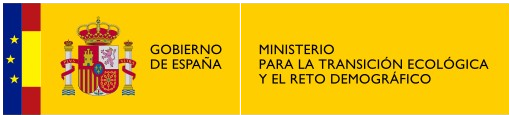 DECLARO RESPONSABLEMENTE:           En nombre de mis representados/asQue conoce y acepta las bases de la convocatoria y los compromisos que en ella se incluyen.Autoriza o no a que se solicite por parte de la Diputación Provincial de Lugo, de ser el caso, los certificados de encontrarse al corriente de sus obligaciones tributarias y frente a la seguridad social impuestas por las disposiciones vigentes a la Agencia Estatal de la Administración Tributaria, a la Agencia Tributaria de Galicia, a la Tesorería General de la Seguridad Social y al Servicio de Recaudación Provincial.	SI                                                                       NO	La habilitación como dirección electrónica la señalada en la solicitud. (Anexo I).Que autoriza a la Diputación Provincial de Lugo a realizarle comunicaciones a través del correo electrónico indicado en la solicitud, para el procedimiento de concesión de ayudas promovido en estas bases.	SI                                                                       NO	Que cumple los requisitos establecidos en el artículo 13 de la Ley 38/2003, de 17 de noviembre, General de Subvenciones, y en el artículo 10 de la Ley 9/2007 de 13 de junio Subvenciones de Galicia, para obtener la condición de beneficiario.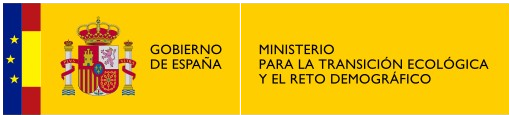 Que no tiene pendiente de justificación subvenciones anteriores con la Diputación Provincial de Lugo.Solicito o se le concedieron otras ayudas o subvenciones por otras Administraciones Públicas o entidades públicas o privadas, para la misma actuación subvencionable.	SI                                                                       NO	En el caso de contestar SI, cubrir el siguiente cuadro:Que la vivienda dispone de las condiciones mínimas de habitabilidad: licencia de primera ocupación o cédula de habitabilidad, que permita el alquiler de la vivienda de forma inmediata y tener unas condiciones de legalidad para todos los efectos (con permisos y licencias necesarias en vigor).Que la vivienda dispone de póliza de seguro en vigor.Que se compromete a mantener el precio del alquiler de la vivienda conforme a los precios de mercado durante la vigencia de la bolsa de viviendas.Que el importe de la primera mensualidad del alquiler se reducirá en un 50%Que se compromete a mantener el cumplimiento de las antedichas obligaciones durante la vigencia de las bases.Y para que así conste y produzca los efectos oportunos, firmo la presente:En                           , a       de                de 202_            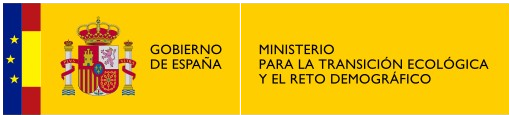 El representante legalSR. PRESIDENTE DA DEPUTACIÓN PROVINCIAL DE LUGO- SECCIÓN DE PROMOCIÓN ECONÓMICA E EMPREGO -SOLICITANTE 1 en calidad de:SOLICITANTE 1 en calidad de:SOLICITANTE 1 en calidad de:Nombre/Denominación social:                                                                       Nombre/Denominación social:                                                                       NIF:                               Dirección:                                                                                                                                             Dirección:                                                                                                                                             Dirección:                                                                                                                                             CP:             Localidad:                                 Provincia:                                      SOLICITANTE 2 en calidad de:SOLICITANTE 2 en calidad de:SOLICITANTE 2 en calidad de:Nombre/Denominación social:                                                                       Nombre/Denominación social:                                                                       NIF:                               Dirección:                                                                                                                                             Dirección:                                                                                                                                             Dirección:                                                                                                                                             CP:             Localidad:                                 Provincia:                                      SOLICITANTE 3 en calidad de:SOLICITANTE 3 en calidad de:SOLICITANTE 3 en calidad de:Nombre/Denominación social:                                                                       Nombre/Denominación social:                                                                       NIF:                               Dirección:                                                                                                                                             Dirección:                                                                                                                                             Dirección:                                                                                                                                             CP:             Localidad:                                 Provincia:                                      SOLICITANTE 4 en calidad de:SOLICITANTE 4 en calidad de:SOLICITANTE 4 en calidad de:Nombre/Denominación social:                                                                       Nombre/Denominación social:                                                                       NIF:                               Dirección:                                                                                                                                             Dirección:                                                                                                                                             Dirección:                                                                                                                                             CP:             Localidad:                                 Provincia:                                      SOLICITANTE 5 en calidad de:SOLICITANTE 5 en calidad de:SOLICITANTE 5 en calidad de:Nombre/Denominación social:                                                                       Nombre/Denominación social:                                                                       NIF:                               Dirección:                                                                                                                                             Dirección:                                                                                                                                             Dirección:                                                                                                                                             CP:             Localidad:                                 Provincia:                                      DATOS DEL REPRESENTANTEDATOS DEL REPRESENTANTEDATOS DEL REPRESENTANTENombre y apellidos:                                                                                          Nombre y apellidos:                                                                                          NIF:                                     Dirección a efectos de notificación:                                                                                                                              Dirección a efectos de notificación:                                                                                                                              Dirección a efectos de notificación:                                                                                                                              CP:             Localidad:                                 Provincia:                                     Teléfono:                                             E-mail:                                                                                                             E-mail:                                                                                                                  ENTIDAD A LA QUE SE LESOLICITO LA AYUDA O SUBVENCIÓNIMPORTE SOLICITADOESTADOESTADOIMPORTE CONCEDIDO     ENTIDAD A LA QUE SE LESOLICITO LA AYUDA O SUBVENCIÓNIMPORTE SOLICITADOCONCEDIDA PENDIENTE